BRONZE NAVIGATOR AWARD - CANDIDATE ACTION PLAN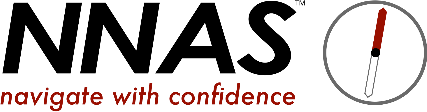 Candidate’s Name:	Date of Course:StrategiesTechnical SkillsPerformance issue and advice on action before re-assessmentOrientate the map using handrails, obvious point features and major landforms.1.1Orientate the map by aligning a compass needle against grid north.1.2Relate prominent landforms such as large hills and valleys to corresponding contour information on the map.1.3Measure horizontal distance on the map and estimate distance on the ground using simple visual judgements, pacing, and timing1.4Use 4 and 6 figure grid references with worded descriptions to define the position of a map feature and to locate a feature on theground.1.5Use linear features (eg. paths, tracks, clear boundaries) as handrails in simple navigation exercises.2.1Use clearly identifiable features to confirm position along the route and to recognise when the target has been overshot.2.2Use an orientated map to confirm decision making and direction of travel.2.3Navigate using a variety of maps and scales.2.4Recognise a navigation error within a few minutes and apply simple relocation techniques using handrails and prominentfeatures.2.5Be aware of the use of mobile phone location apps as a back-up to map and compass and in emergencies.2.6Planning KnowledgePlanning KnowledgePlanning KnowledgeBe able to plan a safe walk of appropriate distance, explain the issues involved and estimate the time needed for a specific leg.3.1Be able to detail the plan in a format to give to someone else.3.2Supporting KnowledgeSupporting KnowledgeSupporting KnowledgeDemonstrate an awareness of local and national access issues, access legislation, personal responsibilities, the Countryside Code,and sustainability.4.1Demonstrate appropriate knowledge of walking equipment and safety equipment, and the care and attachment of a compass.4.2Demonstrate appropriate knowledge of emergency procedures.4.3General AdviceGeneral AdviceGeneral Advice